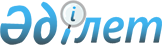 Об утверждении Положения о государственном учреждении "Отдел занятости и социальных программ акимата города Экибастуза"Постановление акимата города Экибастуза Павлодарской области от 11 июня 2024 года № 496/6
       В соответствии со статьями 31, 37 Закона Республики Казахстан "О местном государственном управлении и самоуправлении в Республике Казахстан", Законом Республики Казахстан "О государственном имуществе", постановлением Правительства Республики Казахстан от 1 сентября 2021 года № 590 "О некоторых вопросах организации деятельности государственных органов и их структурных подразделений", акимат города Экибастуза ПОСТАНОВЛЯЕТ:
      1. Утвердить прилагаемое Положение о государственном учреждении "Отдел занятости и социальных программ акимата города Экибастуза".
      2. Отменить постановление акимата города Экибастуза от 14 июня 2022 года № 478/6 "Об утверждении Положения о государственном учреждении "Отдел занятости и социальных программ акимата города Экибастуза".
      3. Отменить постановление акимата города Экибастуза от 22 ноября 2023 года № 982/11 "О внесении изменений в Положение о государственном учреждении "Отдел занятости и социальных программ акимата города Экибастуза".
      4. Государственному учреждению "Отдел занятости и социальных программ акимата города Экибастуза" принять необходимые меры, вытекающие из настоящего постановления.
      5. Контроль за исполнением настоящего постановления возложить на курирующего заместителя акима города Экибастуза.
      6. Настоящее постановление вводится в действие по истечении десяти календарных дней после дня его первого официального опубликования. ПОЛОЖЕНИЕ о государственном учреждении "Отдел занятости и социальных программ акимата города Экибастуза" Глава 1. Общие положения
      1. Государственное учреждение "Отдел занятости и социальных программ акимата города Экибастуза" (далее - государственное учреждение) является государственным органом Республики Казахстан, осуществляющим руководство в сфере социальной защиты по городу Экибастузу. 
      2. Государственное учреждение не имеет ведомств.
      3. Государственное учреждение осуществляет свою деятельность в соответствии с Конституцией и законами Республики Казахстан, актами Президента и Правительства Республики Казахстан, иными нормативными правовыми актами, а также настоящим Положением.
      4. Государственное учреждение является юридическим лицом в организационно-правовой форме государственного учреждения, имеет печати с изображением Государственного Герба Республики Казахстан и штампы со своим наименованием на казахском и русском языках, бланки установленного образца, счета в органах казначейства в соответствии с законодательством Республики Казахстан.
      5. Государственное учреждение вступает в гражданско-правовые отношения от собственного имени.
      6. Государственное учреждение имеет право выступать стороной гражданско-правовых отношений от имени государства, если оно уполномочено на это в соответствии с законодательством Республики Казахстан.
      7. Государственное учреждение по вопросам своей компетенции в установленном законодательством порядке принимает решения, оформляемые приказами руководителя государственного учреждения и другими актами, предусмотренными законодательством Республики Казахстан.
      8. Структура и лимит штатной численности государственного учреждения "Отдел занятости и социальных программ акимата города Экибастуза" утверждается в соответствии с законодательством Республики Казахстан.
      9. Местонахождение юридического лица: Республика Казахстан, Павлодарская область, 141200, город Экибастуз, улица Энергетиктер, строение 62.
      10. Режим работы государственного учреждения: понедельник-пятница с 9.00 часов до 18.30 часов, обеденный перерыв с 13.00 часов до 14.30 часов, выходные дни: суббота-воскресенье.
      11. Учредителем государственного учреждения является акимат города Экибастуза.
      12. Настоящее положение является учредительным документом государственного учреждения.
      13. Финансирование деятельности государственного учреждения осуществляется из средств республиканского и местных бюджетов в соответствии с законодательством Республики Казахстан.
      14. Государственному учреждению запрещается вступать в договорные отношения с субъектами предпринимательства на предмет выполнения обязанностей, являющихся полномочиями государственного учреждения. 
      Если государственному учреждению законодательными актами предоставлено право осуществлять приносящую доходы деятельность, то полученные доходы направляются в государственный бюджет, если иное не установлено законодательством Республики Казахстан. Глава 2. Задачи и полномочия государственного учреждения "Отдел занятости и социальных программ акимата города Экибастуза"
      15. Задачи:
      1) реализация государственной политики в сфере социальной защиты в соответствии с действующим законодательством Республики Казахстан;
      2) координирование работы подведомственных коммунальных государственных учреждений, осуществляющих деятельность в сфере социальной защиты.
      16. Полномочия:
      1) права:
      1-1) запрашивать и получать от хозяйствующих субъектов всех форм собственности (по согласованию), органов местного самоуправления информацию для выполнения возложенных на государственное учреждение задач;
      1-2) предъявлять иски и выступать в судах самостоятельно и через представителя в качестве истца, ответчика, свидетелей по делам, связанных с функциями государственного учреждения;
      1-3) осуществлять иные права в соответствии с законодательством Республики Казахстан;
      2) обязанности:
      2-1) соблюдать Конституцию и законодательство Республики Казахстан;
      2-2) обеспечивать реализацию законодательства о государственной службе;
      2-3) уплачивать налоги и другие обязательные платежи в бюджет в установленном законодательством порядке;
      2-4) отвечать по своим обязательствам и нести ответственность в соответствии с законодательными актами Республики Казахстан;
      2-5) организовывать прием граждан по вопросам относящихся к компетенции государственного учреждения, рассматривать поступающие предложения и заявления граждан и принимать решения по ним;
      2-6) осуществлять иные обязанности в соответствии с законодательством Республики Казахстан.
      17. Функции:
      1) осуществление государственных функций в сфере социальной защиты в соответствии с действующим законодательством Республики Казахстан; 
      2) оказание государственных услуг в сфере социальной защиты;
      3) разработка проектов нормативных правовых актов по вопросам социальной защиты в пределах своей компетенции;
      4) реализация региональной карты занятости и активных мер содействия занятости, осуществление мониторинга создания рабочих мест в рамках национальных проектов, планов развития, региональной карты занятости;
      5) осуществление мониторинга организаций с рисками высвобождения и сокращения рабочих мест;
      6) взаимодействие с центрами трудовой мобильности в целях обеспечения содействия занятости населения;
      7) исполнение иных полномочий в сфере оказания социальной и иной помощи лицам, освобожденным из учреждений уголовно-исполнительной системы, а также состоящим на учете службы пробации, в соответствии с действующим законодательством Республики Казахстан;
      8) внесение в местные исполнительные органы области предложений по определению населенных пунктов для добровольного переселения лиц в целях повышения мобильности рабочей силы;
      9) организация работы городской комиссии по социальному партнерству и регулированию социальных и трудовых отношений; 
      10) участие в работе консультативных комиссий и рабочих групп, формируемых из представителей органов исполнительной власти, объединений работодателей и профсоюзов в соответствии с действующим законодательством Республики Казахстан;
      11) осуществление функций органа опеки и попечительства в отношении недееспособных (ограниченно дееспособных) граждан в соответствии с законодательством Республики Казахстан, как уполномоченный орган;
      12) организация работы по оказанию социальной помощи лицам, относящимся к социально-уязвимым слоям населения, координация спонсорской и благотворительной помощи предприятиями и организациями всех форм собственности;
      13) управление жильем, находящимся на балансе государственного учреждения в пределах своем компетенции; 
      14) составление статистической, налоговой и бюджетной отчетности, консолидация бухгалтерского баланса подведомственных учреждений предоставление их по подчиненности, ведение бухгалтерского учета и отчетности в установленном законодательством порядке;
      15) осуществление государственных закупок товаров, работ и услуг, а также размещение государственного социального заказа по предоставлению специальных социальных услуг и услуг по оценке и определению потребности в специальных социальных услугах в соответствии с действующим законодательством Республики Казахстан;
      16) осуществление иных полномочий, определенных законодательством Республики Казахстан. Глава 3. Статус, полномочия первого руководителя государственного учреждения "Отдел занятости и социальных программ акимата города Экибастуза"
      18. Руководство государственного учреждения осуществляется первым руководителем, который несет персональную ответственность за выполнение возложенных на государственное учреждение задач и осуществление им своих полномочий.
      19. Первый руководитель государственного учреждения назначается на должность и освобождается от должности в соответствии с законодательством Республики Казахстан.
      20. Первый руководитель государственного учреждения имеет заместителя, который назначается на должность и освобождается от должности в соответствии с законодательством Республики Казахстан.
      21. Полномочия первого руководителя государственного учреждения:
      1) определяет обязанности и полномочия своего заместителя, заведующих секторами и других работников;
      2) назначает на должности и освобождает от должностей работников в соответствии с законодательством Республики Казахстан;
      3) организует и руководит работой государственного учреждения, несет персональную ответственность за выполнение возложенных на государственное учреждение задач и осуществление им своих функций;
      4) в установленном законодательством порядке налагает дисциплинарное взыскание на сотрудников;
      5) издает приказы и дает указания, обязательные для всех работников государственного учреждения;
      6) организовывает работу и принимает меры, направленные на противодействие коррупции в государственном учреждении, несет персональную ответственность за принятие антикоррупционных мер;
      7) утверждает положения о секторах, структурных подразделениях государственного учреждения;
      8) без доверенности представляет государственное учреждение в государственных органах, иных организациях, а также в суде;
      9) принимает граждан по вопросам, относящимся к компетенции государственного учреждения, рассматривает поступающие обращения граждан в сфере социальной защиты и принимает решения по ним;
      10) осуществляет иные полномочия в соответствии с законодательством Республики Казахстан.
      Исполнение полномочий первого руководителя государственного учреждения в период его отсутствия осуществляется лицом, его замещающим в соответствии с действующим законодательством Республики Казахстан.
      22. Первый руководитель определяет полномочия своего заместителя в соответствии с действующим законодательством Республики Казахстан. Глава 4. Имущество государственного учреждения "Отдел занятости и социальных программ акимата города Экибастуза"
      23. Государственное учреждение может иметь на праве оперативного управления обособленное имущество в случаях, предусмотренных законодательством Республики Казахстан.
      Имущество государственного учреждения формируется за счет имущества, переданного ему собственником, а также имущества (включая денежные доходы), приобретенного в результате собственной деятельности и иных источников, не запрещенных законодательством Республики Казахстан.
      24. Имущество, закрепленное за государственным учреждением относится к коммунальной собственности.
      25. Государственное учреждение не вправе самостоятельно отчуждать или иным способом распоряжаться закрепленным за ним имуществом и имуществом, приобретенным за счет средств, выданных ему по плану финансирования, если иное не установлено законодательством Республики Казахстан. Глава 5. Реорганизация и упразднение государственного учреждения "Отдел занятости и социальных программ акимата города Экибастуза"
      26. Реорганизация и упразднение государственного учреждения осуществляются в соответствии с законодательством Республики Казахстан.
      Перечень государственных учреждений, находящихся в ведении государственного учреждения "Отдел занятости и социальных программ акимата города Экибастуза":
      1) коммунальное государственное учреждение "Центр ресоциализации лиц, оказавшихся в трудной жизненной ситуации" отдела занятости занятости и социальных программ акимата города Экибастуза;
      2) коммунальное государственное учреждение "Центр социального обслуживания населения города Экибастуза".
					© 2012. РГП на ПХВ «Институт законодательства и правовой информации Республики Казахстан» Министерства юстиции Республики Казахстан
				
      Аким города Экибастуза 

А. Бейсекин
Утверждено
постановлением акимата
города Экибастуза
от "11" июня 2024 года
№ 496/6